______________________________________________________                          ________________(Ф.И.О.)                                                                                                                                    (Подпись) * Ф.И.О., подпись сотрудника отдела сбыта ВИЛО РУС, подтвердившего соответствие  наименования, артикула подобранного оборудования техническим требованиям данного опросного листа. (Обязательно к заполнению сотрудником ВИЛО РУС при размещении заказа на данное оборудование)* - Обязательно к заполнению**- Обязательно для заполнения при заказе оборудования, отсутствующего в открытом прайс-листеОпросный лист на установку пожаротушения SiFire-R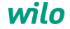 Техническое бюроКонтактное лицоТелефон/Факс/e-mailПроектДата**№ запроса, присвоенный инженером№ ХарактеристикаХарактеристикаХарактеристикаХарактеристикаВыборВыборВыбор1Тип системы пожаротушенияТип системы пожаротушенияТип системы пожаротушенияТип системы пожаротушенияСпринклерная1Тип системы пожаротушенияТип системы пожаротушенияТип системы пожаротушенияТип системы пожаротушенияДренчерная2Насосный агрегатколичествоТип привода (электро/дизель)ПримечаниеПримечаниеПримечаниеПримечание2Основной2Резервный2Подпитки (жокей)электро3Требуемая подача (м3 /ч)Требуемая подача (м3 /ч)Требуемая подача (м3 /ч)Требуемая подача (м3 /ч)4Напор при требуемой подаче (м)Напор при требуемой подаче (м)Напор при требуемой подаче (м)Напор при требуемой подаче (м)5Давление на входе (бар)Давление на входе (бар)Давление на входе (бар)Давление на входе (бар)Максимально5Давление на входе (бар)Давление на входе (бар)Давление на входе (бар)Давление на входе (бар)Минимально6Температура в помещении (С0)Температура в помещении (С0)Температура в помещении (С0)Температура в помещении (С0)Максимально6Температура в помещении (С0)Температура в помещении (С0)Температура в помещении (С0)Температура в помещении (С0)Минимально7Влажность в помещении (%)Влажность в помещении (%)Влажность в помещении (%)Влажность в помещении (%)8Высота монтажа над уровнем моря (м)Высота монтажа над уровнем моря (м)Высота монтажа над уровнем моря (м)Высота монтажа над уровнем моря (м)9Перекачиваемая средаПерекачиваемая средаПерекачиваемая средаПерекачиваемая средаВодаВода9Перекачиваемая средаПерекачиваемая средаПерекачиваемая средаПерекачиваемая средаМорская водаМорская вода10Температура перекачиваемой среды (С0)Температура перекачиваемой среды (С0)Температура перекачиваемой среды (С0)Температура перекачиваемой среды (С0)МаксимальноМаксимально10Температура перекачиваемой среды (С0)Температура перекачиваемой среды (С0)Температура перекачиваемой среды (С0)Температура перекачиваемой среды (С0)МинимальноМинимально11Общий коллекторОбщий коллекторОбщий коллекторОбщий коллекторВсасывающийВсасывающий11Общий коллекторОбщий коллекторОбщий коллекторОбщий коллекторНапорныйНапорный12Наличие разделительных затворов на коллекторахНаличие разделительных затворов на коллекторахНаличие разделительных затворов на коллекторахНаличие разделительных затворов на коллекторахДаДа12Наличие разделительных затворов на коллекторахНаличие разделительных затворов на коллекторахНаличие разделительных затворов на коллекторахНаличие разделительных затворов на коллекторахНетНет13Комплект запасных частей (зубчатый ремень, фильтр, уплотнения, шланги) для дизельного двигателяКомплект запасных частей (зубчатый ремень, фильтр, уплотнения, шланги) для дизельного двигателяКомплект запасных частей (зубчатый ремень, фильтр, уплотнения, шланги) для дизельного двигателяКомплект запасных частей (зубчатый ремень, фильтр, уплотнения, шланги) для дизельного двигателяДаДа13Комплект запасных частей (зубчатый ремень, фильтр, уплотнения, шланги) для дизельного двигателяКомплект запасных частей (зубчатый ремень, фильтр, уплотнения, шланги) для дизельного двигателяКомплект запасных частей (зубчатый ремень, фильтр, уплотнения, шланги) для дизельного двигателяКомплект запасных частей (зубчатый ремень, фильтр, уплотнения, шланги) для дизельного двигателяНетНет14Глушитель (30 дБА) для дизельного двигателяГлушитель (30 дБА) для дизельного двигателяГлушитель (30 дБА) для дизельного двигателяГлушитель (30 дБА) для дизельного двигателяДаДа14Глушитель (30 дБА) для дизельного двигателяГлушитель (30 дБА) для дизельного двигателяГлушитель (30 дБА) для дизельного двигателяГлушитель (30 дБА) для дизельного двигателяНетНет15Другие требованияДругие требованияДругие требованияДругие требования16*Продукт*Продукт*Продукт*Продукт17*Артикул*Артикул*Артикул*Артикул